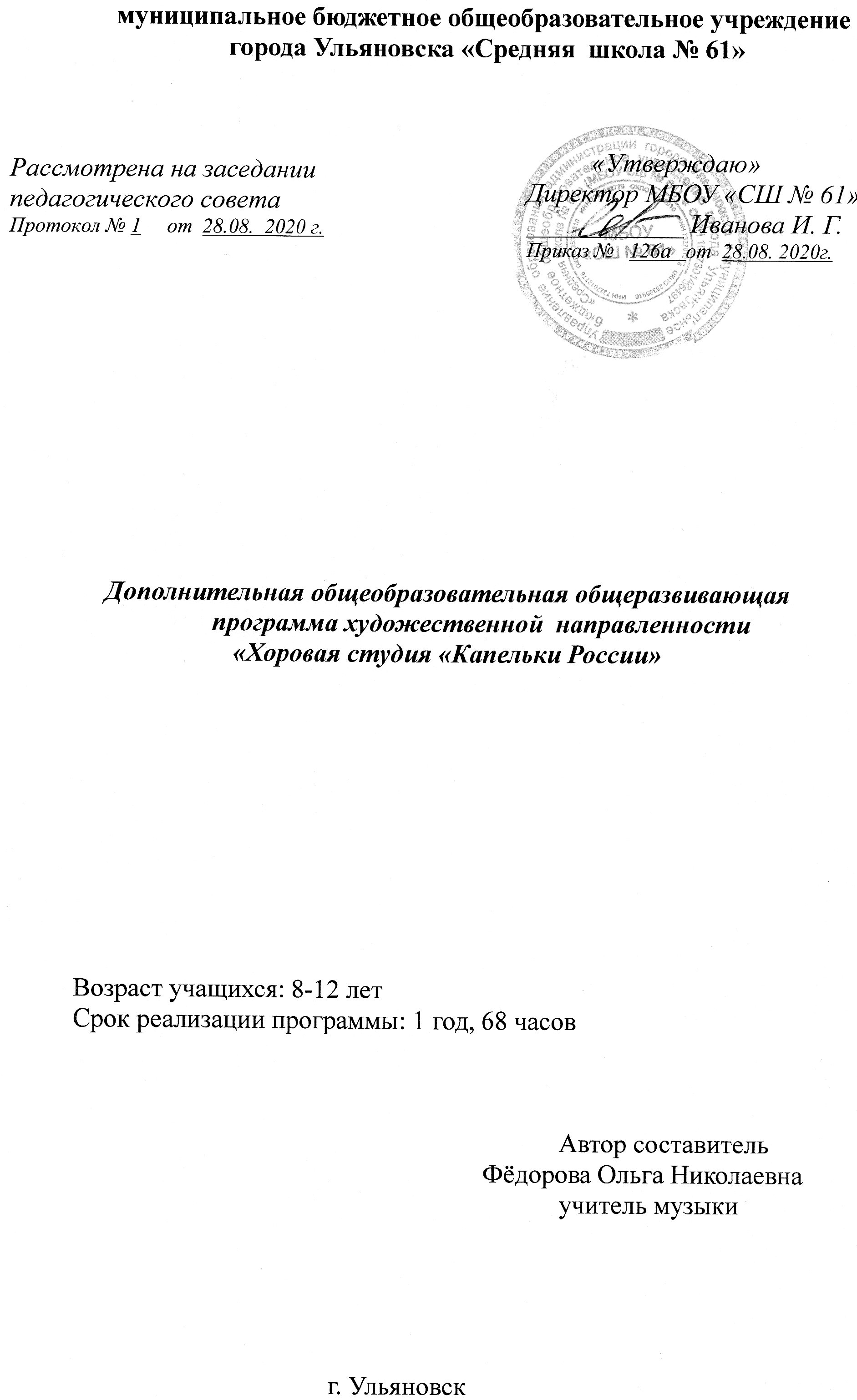                                                                   Пояснительная записка Дополнительная общеобразовательная общеразвивающая программа «Хоровая студия «Капельки России» (далее- Программа) разработана для предоставления образовательных услуг учащимся младшего и среднего школьного возраста на базе МБОУ «СШ № 61» города Ульяновска. В раннем возрасте все дети талантливы! В каждом ребёнке заложены потенциальные способности, которые при развитии и единении с духовной и нравственной культурой могут реализовываться в жизни и профессиональном творчестве. Важно только открыть этот потенциал способностей. Это старт к развитию личности, во многом определяющий жизненный дальнейший путь человека, начальной социализации ребёнка, приобщения его к миру культуры, общечеловеческих ценностей, становления начальных отношений с ведущими сферами бытия –обществом, природой и собственным внутренним Я.За последние годы возрос интерес детей и родителей к музыкально-художественной культуре. Хоровое пение - одно из главных средств воспитания детей. Являясь активной формой музыкального образования, хоровое пение само является предметом искусства. Данная программа нацелена на приобщение детей к традиционной певческой хоровой культуре - одного из основных путей оздоровления народа, возрождение национальной духовности и достижения высокого уровня общей культуры и музыкальной образованности.  Хоровое пение – одно из самых доступных путей массового воспитания общей и музыкальной культуры. Благодаря синтезу звуков и слов, песня является самой короткой тропинкой к развитию эстетических чувств, которых подчас так не хватает нашему обществу. Хор – это приобщение детей к активной музыкальной деятельности. Совместные занятия учащихся с разным уровнем способностей в одном музыкальном коллективе играют значительную роль, как в воспитательной работе, так и в музыкально-эстетическом развитии     Направленность: дополнительная общеобразовательная общеразвивающая программа «Хоровая студия «Капельки России» (далее- Программа) имеет художественную направленность. Уровень программы: стартовый.  Он предполагает использование и реализацию общедоступных и универсальных форм организации материала, минимальную сложность предполагаемого для для освоения содержания программы.Программа «Хоровая студия «Капельки России» составлена на основе следующих нормативных документов:Федеральный закон от 29 декабря 2012 года № 273-ФЗ «Об образовании в Российской Федерации» (ст. 2, ст. 15, ст.16, ст.17, ст.75, ст. 79);Проект Концепции развития дополнительного образования детей до 2030 года;Приказ Минпросвещения РФ от 09.11.2018 года № 196 «Об утверждении Порядка организации и осуществления образовательной деятельности по дополнительным общеобразовательным программам»;Приказ от 30 сентября 2020 г. N 533 «О внесении изменений в порядок организации и осуществления образовательной деятельности по дополнительным общеобразовательным программам, утвержденный приказом Министерства просвещения Российской Федерации от 9 ноября 2018 г. № 196»;Методические рекомендации по проектированию дополнительных общеразвивающих программ № 09-3242 от 18.11.2015 года; СП 2.4.3648-20 Санитарно-эпидемиологические требования к организациям воспитания и обучения, отдыха и оздоровления детей и молодежи;Устав МБОУ «СШ№:61» г. Ульяновска;Локальные нормативные акты. Актуальность эстетического развития детей посредством хорового пения имеет ряд очевидных преимуществ, среди других видов деятельности, что объясняется рядом причин:	общедоступность хорового пения (практически каждый ребёнок обладает от природы голосовыми и слуховыми данными, что в сущности своей уже есть достаточное и необходимое условие певческого воспитания);адекватность хорового пения психолого-возрастным особенностям детей, в частности к активным формам освоения искусства;	значимость воспитания чувств человеческой общности в современном мире.1. Занятия пением затрагивают важные для жизни человека сферы: здоровье (в процессе пения происходит нелекарственная реабилитация функционального состояния человека, восстановление и увеличение его работоспособности,	развитие	и	улучшение	состояния	дыхательной системы, кровообращения, способствующие росту и укреплению мышц гортани);интеллектуальное развитие;самоактуализация (как одного из способов самовыражения, приобретения жизненного смысла, упорядоченности и духовной свободы).В вокально - хоровых произведениях воедино соединены музыка и слово, что способствует глубокому пониманию музыкальных произведений, глубже воздействует на психику ребенка.Хоровое пение обеспечивает возможность первоначальных музыкальных впечатлений, что способствует овладению «музыкальной речью», что в свою очередь, помогает более точно выявить музыкальные способности.Воспитание слуха и голоса положительно сказывается на формировании речи, которая является материальной основой мышления. Дети, поющие в хоре и занимающиеся музыкой, лучше успевают в школе и отличаются творческой инициативностью и общительностью.Активное воздействие на ребенка народной и классической музыки с самых ранних лет - важнейшее условие становления нравственного сознания, его Личности.Адресат программы программа предназначена для учащихся 8-11 лет.Особенности организации образовательного процессаФормы обучения Обучение носит очный характерОбъём и сроки освоения программы Программа хоровой студии «капельки России» рассчитана на 68 часов обучения.Режим занятий Занятия по программе хоровой студии проводятся 2 раза в неделю. Каждое занятие 45 минут.                   Цель и задачи организации программы Цель: создание условий для полнейшей творческой самореализации через приобщение к вокальной культуре, через развитие и совершенствование наиболее доступного вида музыкального исполнительства - пения.Задачи:Обучающие:формировать у детей навыки правильного пения в пределах их диапазона: певческая установка, певческое дыхание, вокальную артикуляцию;формировать вокально-хоровой слух, музыкальную память, музыкальную грамотность;формировать вокально-хоровые навыки. Развивающие:привить эстетические критерии певческого голоса; развить голосовые данные;развить творческую индивидуальность;расширить и обогатить музыкальный кругозор. Воспитательные:воспитать художественную осмысленность исполняемых произведений: воспитать организованность, внимание, трудолюбие, умение работать в коллективе; воспитать слушательскую и исполнительскую культуру.Принципы вокально-хоровой работы:воспитание и всестороннее развитие сознательности и творческой активности учащихся;	перспективности;систематичности;учета индивидуальных возможностей учащихся	посильной трудности положительного фона обученияединства художественного развития учащегося и технического совершенствования их голосапредшествование слухового восприятия музыкального явления его теоретическому осознаниюцеленаправленного управления регистровым звучанием голоса                                      Тематическое планированиеСодержание программы2. Вокально-хоровая работа.(44часа)2.1. Учебно-тренировочный материал.(7часов)Строится на основе «Фонопедического метода развития голоса» Емельянова В.В. - Развивающие голосовые игры.Цель: познание - осознание внеречевых энергетических и режимных регистров и возможностей голосового аппарата, связей мимической мускулатуры.Три цикла: «Артикуляционная гимнастика», «Голосовые сигналы доречевой коммуникации»,	(звуковые	игры),	«Интонационно	-	фонетические упражнения» - это единый процесс, который начинается без звука голоса, затем вступает в работу сам голос, а далее все переводится на высший уровень максимальных энергетических затрат. Все циклы могут проходить под любое сопровождение (музыка, стишки и т.д.)2.2. Работа по алгоритму постановки голоса и воспитанию вокально-хоровых навыков.(18 часов)Певческая установка.Необходимое условие - соблюдение правил певческой установки:голову держать прямо, свободно, не опускать вниз и не запрокидывать назад;стоять - твердо на обеих ногах, равномерно распределив тяжесть тела,сидеть - слегка касаясь стула, с опорой на ногах;корпус держать прямо, без напряжения, слегка подтянув нижнюю часть живота;сохранять ощущение внутренней подтянутости.Дыхание.Певческое дыхание - основа вокально-хоровой техники. Навык певческого дыхания формируется постепенно, с учетом возрастных особенностей, и требует систематической тренировки.активный, бесшумный, глубокий вдох через нос с ощущением легкого полузевка по руке дирижера. Используется нижнерёберно-диафрагматическое (смешанное) дыхание.после вдоха - задержка. Скорость вдоха и задержки дыхания зависит от темпа исполняемого произведения.продолжительный	фонационный	выдох,	при	котором	необходимо стремиться сохранить положение вдоха, то есть  зафиксировать нижние ребра в раздвинутом	состоянии.	Стремление	певца      к      сохранению	этого положения во время пения будет способствовать появлению у него ощущения опоры звука.Основные правила при выработке навыка цепного дыхания: не делать вдох одновременно с поющим радом;не делать вдох на стыке музыкальных фраз, а по возможности внутри длинных нот;дыхание брать незаметно и быстро;вливаться в общее звучание хора без толчка, с мягкой атакой звука, интонационно точно;чутко прислушиваться к пению соседей и общему звучанию хора. Навык певческого дыхания осваивается и развивается вначале в упражнениях, затем переносится в произведения, где и закрепляется.Распевание.Распевание выполняет двойную функцию:разогревание и настройка голосового аппарата с целью подготовки к работе; развитие вокально-хоровых навыков с целью достижения красоты и выразительности звучания певческих голосов в процессе исполнения хоровых произведений.Подготовка певцов к работе предполагает, прежде всего, их эмоциональный настрой, а также введение голосового аппарата в работу с постепенно возрастающей нагрузкой в отношении звуковысотного и динамического диапазонов, тембра и продолжительности фонации на одном          дыхании. Распевки необходимо начинать с упражнений «на дыхание». Для распевок используются знакомые считалки, припевки,       дразнилки, скороговорки, которые знакомы детям с раннего детства. Они удобны и полезны для выработки правильного дыхания, четкого ритма, свободной артикуляции.Каждое упражнение должно транспонироваться постепенно по полутонам в восходящем и нисходящем движении. Упражнения для распевания делятся на две группы:стабильные (систематические)обновляющие (эпизодические)Дирижерские жесты.Дирижерские указания педагога обеспечивают: точное и одновременное начало (вступление) снятие звукаединовременное дыхание (в определенном темпе и дыхании) единообразное звуковедение (legato, поп legato)выравнивание строя изменение в темпе, динамикеУнисонЗадача - приведение певцов к общему тону. Используя цепное дыхание при соблюдении очень небольшой силы голоса, певцы долго тянут один звук и, внимательно вслушиваясь в общее звучание, стараются слиться со всеми голосами в унисон по высоте, силе и тембру.Звукообразование и звуковедение. В основе звукообразования лежат: преимущественно мягкая атака звука.основной штрих - «поп legato», легкое «staccato».со второго полугодия осваивается штрих «legato». активная, но не форсированная подача звукавыработка высокого, головного звучания наряду с использованием смешанного и грудного регистраДикция и артикуляция.Вокальная дикция - четкое и ясное произношение слов во время пения. Отчетливое произношение слов не должно мешать плавности звукового потока, поэтому согласные в пении произносятся по возможности быстрее, с тем, чтобы дольше прозвучал гласный звук.Дикция зависит от органов артикуляции - нижней челюсти, губ, языка, мягкого неба, глотки. Работа артикуляционного аппарата совершенствуется в различных упражнениях и скороговорках.1.3. Работа над произведениями. (16 часов) Выбор репертуара с диапазоном в пределах до(1)- ре(2).	Разучивание новой песни предваряет исполнение-показ учителя. Рассказ или беседа о содержании, композиторе. В этом разделе продолжается работа над развитием слуха и голоса, выразительным исполнением произведения.Ладогармоническое развитие (3часа) Для формирования ладового слуха используется относительная и абсолютная сольмизация.  Пение коротких мелодичных фраз, оборотов в мажоре и  миноре, мелодий с названием ступеней по ручным знакам, по пособиям «Музыкальная лесенка» и «Подвижная нота». Пение с названием нот по нотной записи и по ручным знакам. Досочинение мелодичной фразы. Восприятие музыки (4часа) Слушание музыкальных произведений.Знакомство с художественными, доступными восприятию детей образцами современной эстрадной, классической народной музыки, воспитание любви к ней. Развитие музыкальной восприимчивости детей, их способности откликаться на чувства, выраженные в музыке, умение различать музыкальные образы, их развитие. Введение первоначальных сведений о музыке, подведение к запоминанию музыкальных произведений, различию их характера, средств выразительности, формирование оценочного отношения.Поиск выразительных движений под музыку.Слушание музыкальных сказок, рассказы о композиторах, о природе, животном мире. Введение в мир звуков через радостное, светлое сопереживание, помогающее интерпретировать музыкальные образы. Пластические импровизации детей, «пробы»-без показа педагога.Музыкально – ритмическое развитие (6часов) Движения, согласованные с характером музыки, ритмичные и выразительные движения, ритмические игры, хороводы, несложные танцевальные движения, пляски.Календарный учебный график программы «Хоровая студия «Капельки России»  на 2020-2021 учебный годИспользуемая литература1. Базарова, Мей В. Азбука классического танца,- М. Искусство 1964г.2. Барышникова Т. Азбука хореографии. Методические указания в помощь педагогам детских хореографических коллективов, балетных школ и студий, Санкт-Петербург, 1996г.. Борзов А.А. Танцы народов СССР. (Учебное пособие по курсу «Народный танец» для студентов ВУЗов),- М. Просвещение 1983 г.4. Борзов А.А. Народно-сценический танец. (Программа для хореографическихотделений ДМШ, ДШИ), - М. 1987г.5. Ваганова А.А. Основы классического танца, -М. 1963г.6. Климов А.А. Основы народного русского танца, М. Искусство 1981 г.7. Программы для внешкольных учреждений и общеобразовательных школ. Художественные кружки,- М. Просвещение, 1981г.. Ритмика в детских садах. (Методическое пособие), -М. Просвещение, 1978 г.9. Ритмика и танец. Программа для отделений общеэстетического образования ихореографических отделений школ искусств. Министерство культуры РСФСР, 1980г.10. Ритмика и танец. Программа для хореографических школ и хореографических отделений школ искусств, составитель -Бахно С.Е.,-М.,1984 г.11. Тарасов, Классический танец,- М. Искусство 1981 г.Литература для педагогов1.	Бекина С.И. «Музыка и движение», Москва, 2006 г.2.	Ваганова А.Я. «Основы классического танца», С-Петербург, 2005 г. 3.	Васильева Т.К. «Секрет танца», С-Петербург, 2007 г.4.	Диниц Е.В. «Азбука танцев». Донецк, 2009 г.5.	Пасютинская В. «Волшебный мир танца». Москва, 2005 г.6.	Пляшешник	А.Д.	«Методическое	пособие	в	помощь	педагогу дополнительного образования, руководителю хореографических кружков, объединений», Москва, 2008 г.7.	 Тарасова Н.Б. «Теория и методика преподавания народно-сценического танца», С-Петербург, 2006 г.8.	Чибрикова А.Е. «Ритмика», Москва, 2010 г.Литература для обучающихся1.	Бардина С.Ю. «Балет, уроки», Москва, 2005 г. 2.         Детская энциклопедия «Балет», Москва, 2010 г.3.	Детский хореографический журнал «Студия Пяти па». 2010 г. 4.	Проспект «Национальное шоу России», 2012 г.5.	Проспект «35 лет кафедре хореографического искусства», СПбГУП 2007 г.№Название раздела/темы       занятияКоличество часовКоличество часовКоличество часов Форма контроля№Название раздела/темы       занятияВсего ТеорияПрактика  Форма контроля1  1 0,50,52Вокально-хоровая работа.2.1.Учебно-тренировочный материал   7    2   5Индивидуальный опрос,работа по подгруппамартикуляционная гимнастиказвуковые игрыинтонационно-фонетические упражнения2.2Работа по алгоритму постановки голоса и воспитанию вокально-хоровых навыков:18   2 16Индивидуальный опрос,работа по подгруппампевческая установкапевческое дыханиераспеваниедирижерские жестыунисонвокальная позициязвукообразование извуковедениеартикуляция и дикция2.3Работа над произведениями16  1   15Индивидуальный опрос,работа по подгруппам. Самоконтрольнародная музыкаклассическая музыкаэстрадная музыка2.4Ладогармоническое развитие 3  12Индивидуальный опрос3Восприятие музыки 4   13Индивидуальный опросСлушание музыкиПоиск выразительных движений под музыку4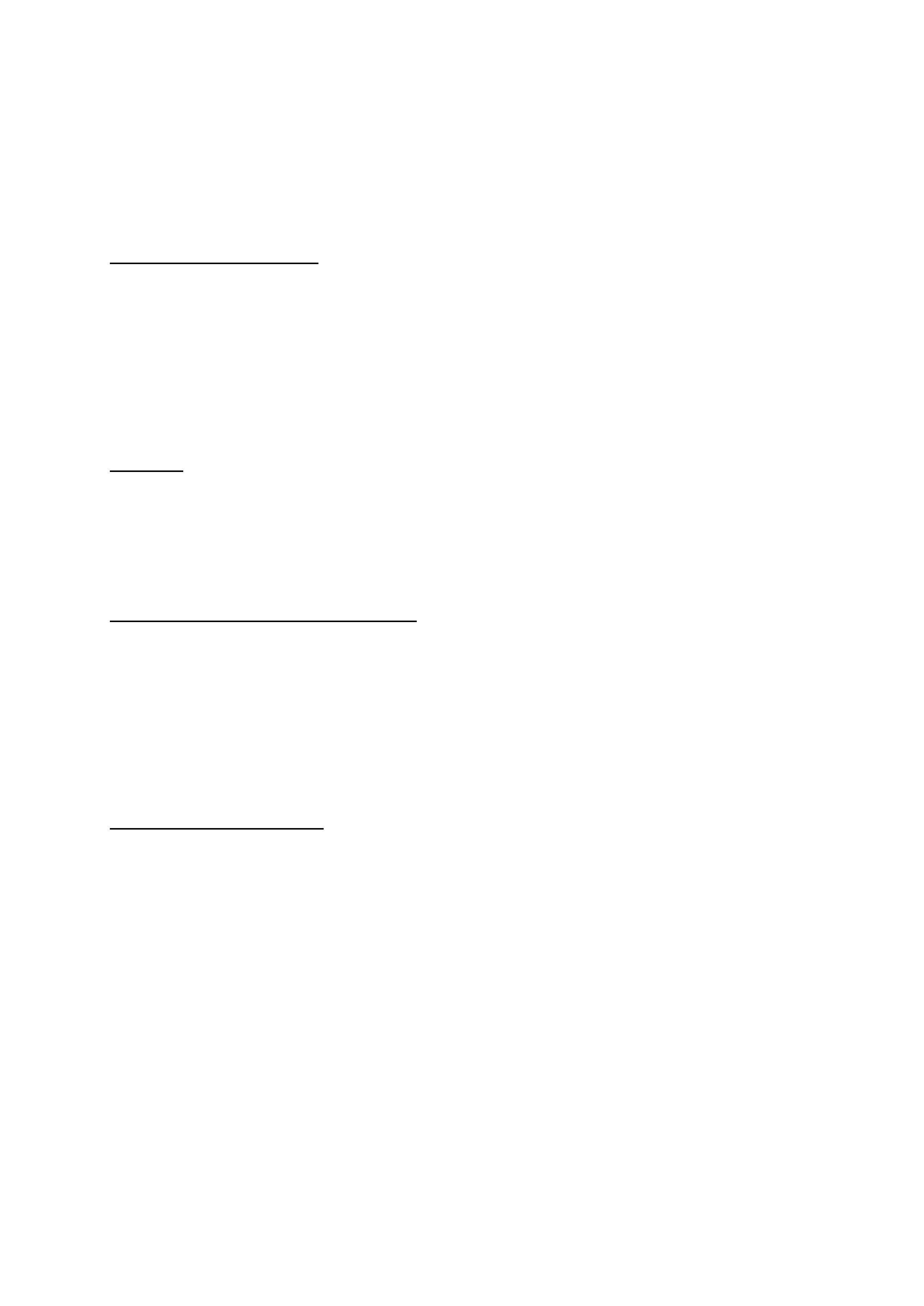 Музыкально-ритмическое развитие 6   2  45Игровые и	творческие задания3   1   26Игра на детских музыкальныхинструментах4   1   37Концертно-исполнительская деятельность6   1  5  Итого6812,555,5№Датапо плануДата по фактуКол-вочасов                            Тема занятияФорма занятия   Форма контроляПримечание 1.Вводное занятие. Беседа об охране голоса, о музыкальных новинках. ТБ2.Диагностика вокальных навыков. Беседа о музыке, о композиторах и исполнителях.3.Распевание. Упражнения на развитие чистоты интонирования. Разучивание песни «Солнечный круг».4.Распевание. Упражнения на развитие дикции. Работа над репертуаром «Лети, лепесток»5.Ритмические игры. Работа над репертуаром. Упражнения на развитие гармонического слуха.6.Распевание. Ритмические игры. Музыкальная грамота: средства выразительности. Работа над репертуаром.7.Упражнения на развитие слуха и голоса. Слушание музыки (песни в исполнении детских коллективов)8.Работа над текстом  и мелодией новых произведений 9.Упражнения на развитие чистоты интонирования. Работа над репертуаром.10.Дыхательная гимнастика. Темп в музыкальной грамоте. «Листопад»-разучивание.11.Темп в музыкальной грамоте. Упражнение на развитие чистоты интонирования. Работа над репертуаром.12.Ритмические упражнения. Работа над повторением изученного материала13.Упражнения на развитие певческого дыхания. Вокальные упражнения. Повторение репертуара.14.Упражнения на расширение диапазона. Жанры музыки. Работа над репертуаром.15.Упражнения на развитие чистоты интонирования.16.Упражнение на развитие дикции. Пение произведение под музыкальную фонограмму.17.Упражнения на развитие вокальных навыков. Работа над репертуаром.18.Работа над ансамблевыми произведениями.19.Упражнения на развитие  вокальных навыков.20.Упражнение на развитие чувства ритма. Работа с микрофоном. Музыкальная викторина.21.Упражнение на развитие правильного певческого дыхания. Работа над произведениями к концерту для родителей.22.Репетиция ансамблевых произведений. Подготовка к концертной программе.23.Концертная программа для родителей.24.Анализ исполнения концертных произведений. Повторение изученного песенного материала.25.Упражнения на развитие слуха и голоса. Прослушивание и репертуар для новогодних концертов.26.Упражнения для развития напевного пения. Определение жанров произведений.27.Упражнения на развитие гармонического слуха. Работа над новогодним репертуаром.28.Работа по развитию диапазона. Работа над текстом и мелодией новогодних песен.29Работа над репертуаром.30Упражнения на развитие вокальных навыков. Репетиция. Работа с микрофоном.31Новогодняя концертная программа «Праздник к нам приходит»32Анализ концертной программы. Повторение изученного репертуара33Слушание аудиозаписей. Музыкальные игры.34Беседа о вокальной музыке, исполнителях. Слушание музыки.35-36Распевание. Работа над новым репертуаром.37Работа над чистотой интонировании мелодии. Разучивание произведений.38Работа над репертуаром. Современные направления музыки.39Слушание песен военных лет. Пение изученных песен.40Упражнения на развитие чувства ритма. Работа над репертуаром. Работа с музыкальными инструментами.41Упражнения на развитие правильного вокального дыхания. Музыкальная игра «Плетень». Работа с музыкальными инструментами.42Средства музыкальной выразительности. Работа над репертуаром. Разучивание песни «Мама».43Музыкальная грамота. Разучивание репертуара.44Слушание музыки. Работа над произведениями.45Упражнения для правильного пения  напевных  песен. Работа над репертуаром. Музыкальная викторина.46Упражнения на развитие чувства ритма.47Определение жанра произведений.  Работа над исполнительским репертуаром.48Упражнения на расширение диапазона.49-50Репетиция концертной программы к Международному Женскому дню.51Концертная программа «Для милых дам…!»52Повторение разученных песен.53Музыкальная грамота. Определение средств музыкальной выразительности.54Упражнения на развитие вокальных навыков.Повторение песенного репертуара.55Упражнения на развитие чувства ритма.56Работа над выразительным исполнением произведений.57Работа над произведениями. 2-х голосные распевки.58Работа над репертуаром «день без выстрела на земле». Музыкальная игра.59Слушание музыки разных жанров. Репертуар «Я пою»60Работа с изученным репертуаром. Работа с фонограммами.61Упражнения на развитие вокальных навыков.62Работа над дикцией. Исполнение произведений под музыкальные фонограммы.63Ритмические упражнения. Слушание музыкальных произведений на военную тематику.64Подготовка музыкальных номеров к Линейке памяти-9 мая65Подготовка музыкальных номеров к Линейке памяти-9 мая66Линейка памяти. Выступление с произведениями военной тематики.67Подготовка к отчётному концерту.68Отчётный концерт.